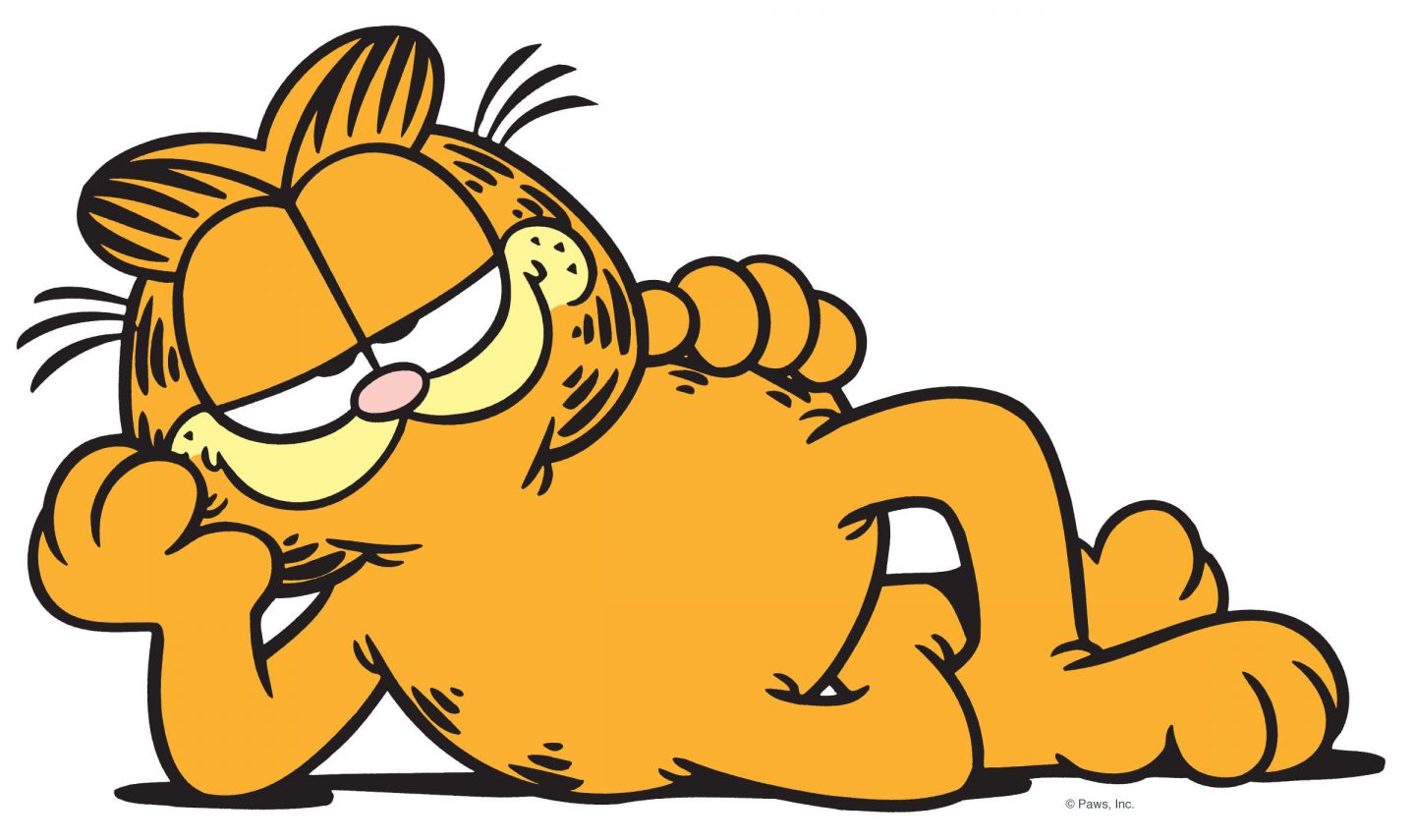 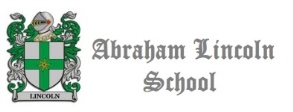 GUIA DE ESTUDIO N°1Curso: 1° MedioProfesor: Sergio Urrejola AObjetivo: APLICAR CONCEPTOS VISTOS EN CLASECaracterísticas de las imágenes en espejos curvos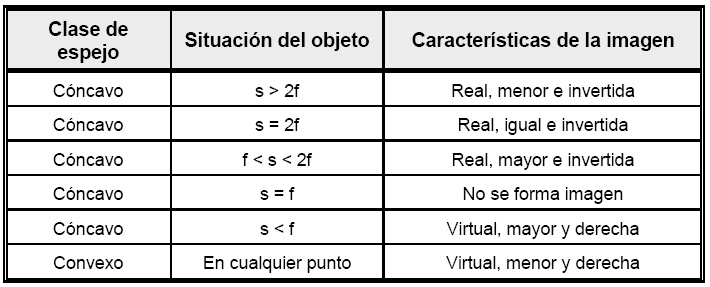 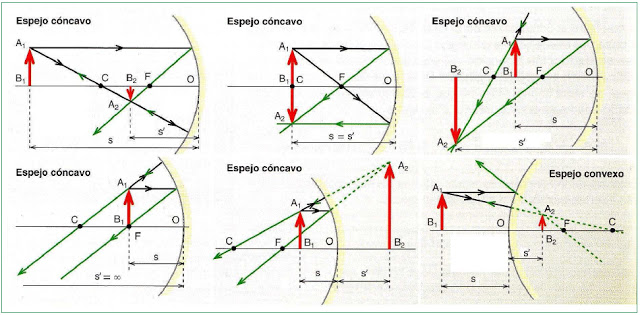 Actividad N°1: Utilizando los rayos principales obtenga la imagen del objetos ubicado frente al                        espejo cóncavo 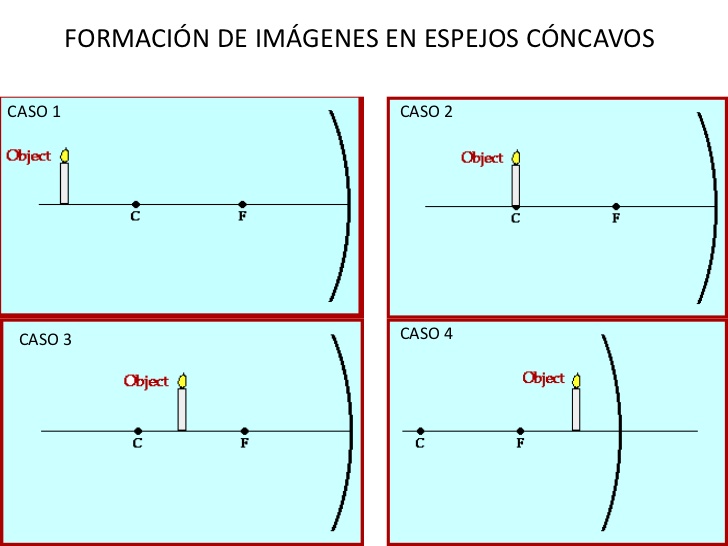 Actividad N°2: Obtener la imagen del objeto puesto frente al espejo convexo.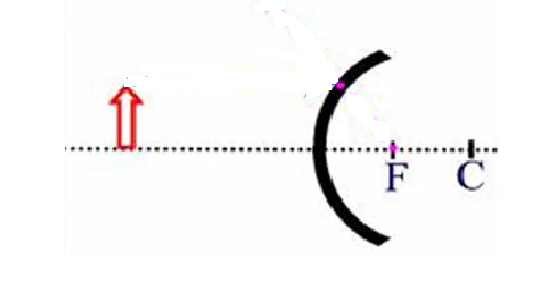 Actividad N°3: Obtener la imagen del objeto puesto frente al espejo plano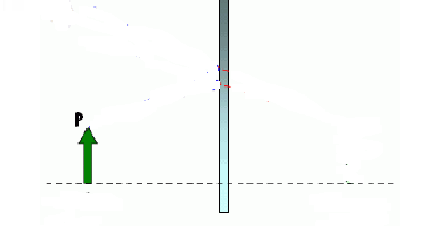 GUIA DE ESTUDIO N°2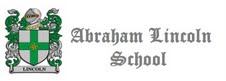 Curso: 1° MedioProfesor: Sergio Urrejola AObjetivo: APLICAR CONCEPTOS VISTOS EN CLASEI) Desarrolle los siguientes ejercicios.1. Un objeto se coloca a 30cm delante de un espejo esférico cóncavo. Se forma una imagen real a 10cm del     espejo. ¿Cuál es el radio de curvatura del espejo?2. ¿a qué distancia de un espejo esférico cóncavo, de 30cm de distancia focal, se debe colocar un objeto cuyo     tamaño es de 20cm, para que su imagen real tenga un tamaño tres veces mayor que el del objeto?3. A 25cm de un espejo esférico cóncavo de 20cm de distancia focal, se coloca un objeto cuyo tamaño es de     10cm. ¿a qué distancia está la imagen? ¿Cuál es el tamaño de ésta y cuál es el valor del aumento?4. Un espejo esférico convexo, tiene como radio de curvatura 12cm. Un objeto está colocado 3cm delante del      espejo. ¿a qué distancia estará la imagen del espejo?II) Completa los espacios en blanco en la siguiente tabla1234567f30-2550d03015406810di-3015-20HO124484HI821IMAGEN